О признании утратившим силу постановление Администрации сельского поселения Кубиязовский сельсовет муниципального района Аскинский район Республики Башкортостан от 05 февраля 2020 года №267 «Об утверждении Административного регламента предоставления муниципальной услуги «Предоставление в установленном порядке жилых помещений муниципального жилищного фонда по договорам социального найма» в сельском поселении Кубиязовский сельсовет муниципального района Аскинский район Республики Башкортостан»В связи с исключением муниципальной услуги «Предоставление в установленном порядке жилых помещений муниципального жилищного фонда по договорам социального найма»из типового перечня муниципальных услуг, оказываемых органами местного самоуправления в Республике Башкортостан, утвержденного Постановлением Правительства Республики Башкортостан от 22 апреля 2016 года  №153«Об утверждении типового (рекомендованного) перечня муниципальных услуг, оказываемых органами местного самоуправления в Республике Башкортостан», Администрация сельского поселения Кубиязовский сельсовет муниципального района Аскинский район Республики БашкортостанПОСТАНОВЛЯЕТ:1. Признать утратившим силу постановление Администрации сельского поселения Кубиязовский сельсовет муниципального района Аскинский район Республики Башкортостан от 05 февраля 2020 года №267 «Об утверждении Административного регламента предоставления муниципальной услуги «Предоставление в установленном порядке жилых помещений муниципального жилищного фонда по договорам социального найма» в сельском поселении Кубиязовский сельсовет муниципального района Аскинский район Республики Башкортостан».2. Настоящее Постановление вступает в силу после дня его официального опубликования (обнародования).3. Настоящее Постановление обнародовать на информационном стенде в администрации Сельского поселения Кубиязовский сельсовет муниципального района Аскинский район Республики Башкортостан по адресу: с.Кубиязы, ул.Совхозная, 2, и на официальном сайте www.kubiyaz04sp.ru.4. Контроль за исполнением настоящего постановления оставляю за собой.Глава Сельского поселения Кубиязовский сельсовет муниципального района Аскинский район Республики Башкортостан Р.М.ГабдулхаевБашҡортостан РеспубликаһыАСҠЫН РАЙОНЫ МУНИЦИПАЛЬ РАЙОНЫНЫҢ ҠУБЫЯҘ АУЫЛ СОВЕТЫАУЫЛ БИЛӘМӘҺЕ хакимиәте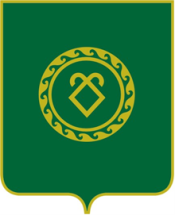 АДМИНИСТРАЦИЯ СЕЛЬСКОГО ПОСЕЛЕНИЯКУБИЯЗОВСКИЙ СЕЛЬСОВЕТМУНИЦИПАЛЬНОГО РАЙОНААСКИНСКИЙ РАЙОН РеспубликИ БашкортостанҠАРАРПОСТАНОВЛЕНИЕ17 декабрь 2021 й.№ 4117 декабря 2021 г.